Kilve Annual Parish Meeting Saturday 11th september 2021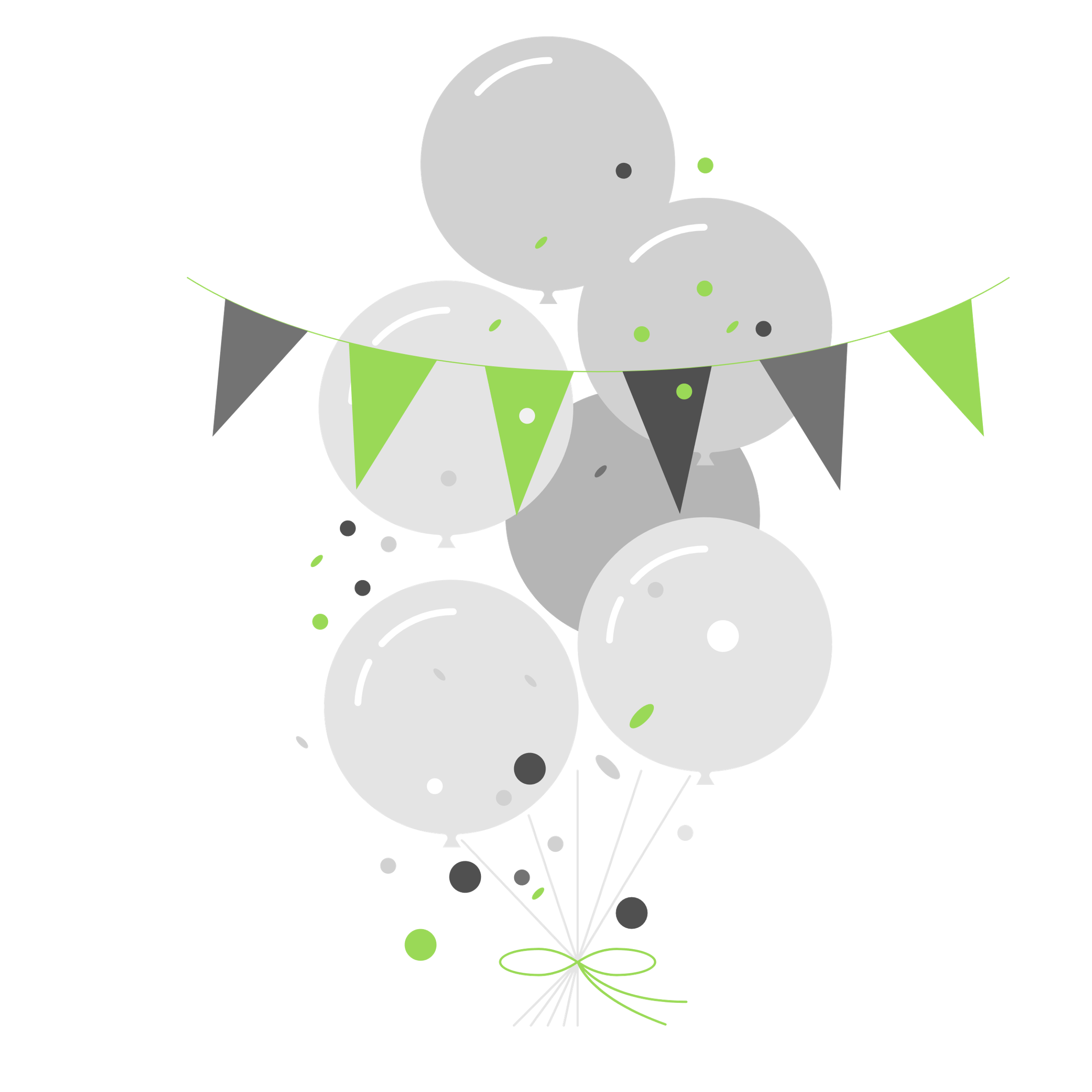 The Annual Parish Meeting is in Kilve Village Hall on Saturday 11th September at 10:30It is an opportunity to find out what has been happening in Kilve, and what is planned.  There is time to discuss the key issues in our village.We are looking for groups and interested parties to host a display table that explains to parishioners what great things those groups have been doing and are planning on doing.During the formal part of the meeting there is an opportunity to present a report, debate key issues and contribute to future village activities.We are looking for helpers on the day with organisation, refreshments, COVID control etc.Please get involved and get in touch with Simon or BruceBruce Eyley: bruceeyley@aol.comSimon Blackley: simon30p@live.com